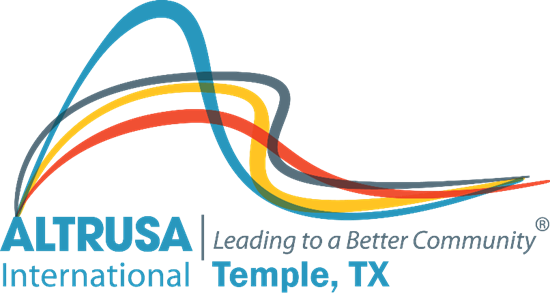 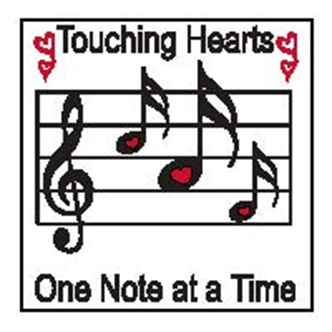 Program Meeting MinutesAugust 24, 2021I. Meeting called to order at 12:05PM followed by Altrusa Grace and Pledge of AllegianceII.	Introduction of guests – Dana RiegelIII.	Accent – Dana Riegel- Topic "Why Music Matters"IV.  	New member Janet Daniel initiated V.      Guest Stephanie Davis presented program on- Education “Together for Haiti”.  VI.  Committee ReportsMembership- 5th Tuesday social for August is cancelled due to COVID-19Service- Committee meeting on 8/26 at 5:30pm via ZoomTaste of the Holidays- Menu committee still meeting in person to taste recipesVII.     Announcements-Reception for International President Kathy Folley – cancelled for August 28th, will be rescheduled.  Beginning with the September 14th business meeting; meetings will be held at RWYC – 1515 South 25th St. September 28th Program meeting will be held at the TISD CTE building. Shipping boxes neededMeeting adjourned at 1:05pm Minutes recorded by Jennifer Adams, Recording Secretary 2021-2022